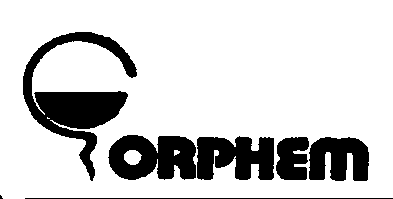 INFORMATION IMPORTANTEMadame, Monsieur, Cher(e) collègue,Etant donné la situation actuelle, nous avons le regret de vous informer de l’annulation de la 46ème session de travail de l’ORPHEM en juin 2020 et de son report en juin 2021 sur le même site des Embiez.11 et 12 Juin 2020        10 et 11 juin 2021Hôtel Hélios - Les Embiez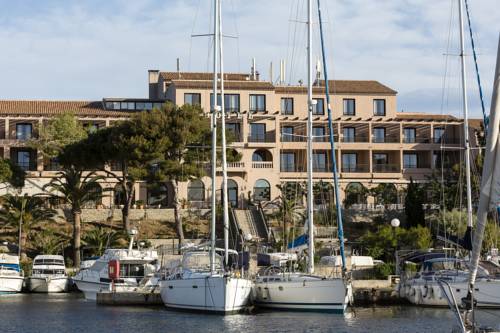 Dans l’attente du plaisir de se retrouver, nous espérons que vous vous portez bien et nous vous adressons nos chaleureuses salutations.Un nouveau programme vous parviendra en début d’année 2021							   Pour le bureau de l’ORPHEM								Stéphanie Honoré